КРЕМЕНЧУЦЬКА РАЙОННА РАДАПОЛТАВСЬКОЇ ОБЛАСТІР О З П О Р Я Д Ж Е Н Н Яголови районної ради24.06.2019                                                                                                      № 44      Про нагородження грамотою Кременчуцької районної радидо Дня  Конституції України	На виконання власних повноважень, керуючись ст.42 Закону України «Про місцеве самоврядування в Україні» та враховуючи клопотання начальника відділу освіти , сім’ї, молоді та спорту Кременчуцької районної державної адміністрації О.Г.Семерянін:1. Нагородити грамотою Кременчуцької районної ради  за високу професійну майстерність, уміле впровадження нових ідей, досягнуті успіхи у справі навчання і виховання підростаючого покоління, ініціативність, активну життєву позицію та з нагоди Дня Конституції :1.1. Бегіян Оксану Іванівну – вчителя початкових класів Малокохнівської загальноосвітньої школи І-ІІ ступенів Кременчуцької районної ради;1.2. Деменко Олену Олександрівну – вчителя зарубіжної літератури Кам’янопотоківської загальноосвітньої школи І-ІІІ ступенів ім. М.С. Новохатька Кременчуцької районної ради; 1.3. Панікарську Наталію Вячеславівну  –  практичного психолога Чечелевської загальноосвітньої школи І-ІІІ ступенів Кременчуцької районної ради; 1.4. Сосу Віру Іванівну – заступника директора з навчально-виховної роботи Салівської загальноосвітньої школи І-ІІІ ступенів Кременчуцької районної ради;1.5.Слабко Ірину Олексіївну – вчителя географії Садківської загальноосвітньої школи І-ІІІ ступенів Кременчуцької районної ради;1.6. Кулявіну Світлану  Петрівну – учителя початкових класів Ялинцівського навчально- виховного комплексу Кременчуцької районної ради;1.7.Ухналь Людмилу Дмитрівну – учителя географії Потоківської загальноосвітньої школи І-ІІ ступенів кременчуцької районної ради;1.8. Книгіна Наума Юхимовича - учителя фізичної культури Білецьківського навчально-виховного комплексу Кременчуцької районної ради;1.9.Білоуса Яна Костянтиновича – тренера-викладача Дитячо-юнацької спортивної школи Кременчуцької районної ради.2. Провідному спеціалісту загального відділу Гринь С.С. підготувати грамоти. 3. Контроль за виконанням даного розпорядження залишаю за собою.             ГОЛОВА   РАЙОННОЇ РАДИ			                                              А.О.ДРОФАПІДГОТОВЛЕНО:Провідний спеціаліст загального відділу районної ради                                                            С.С. ГриньПОГОДЖЕНО:Заступник головирайонної ради						                Е.І. СкляревськийНачальник юридичного відділурайонної ради                                                                         Н.В. ЦюпаНачальник загального відділурайонної ради                                                                           В.В. Хорощак 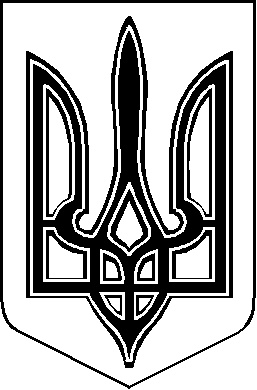 